UNIVERSIDADE FEDERAL DE SÃO JOÃO DEL-REIDEPARTAMENTO DE CIÊNCIAS NATURAISPROGRAMA DE PÓS-GRADUAÇÃO EM ECOLOGIAFatores que influenciam as probabilidades de ocupação e detecção de jaguatiricas (Leopardus pardalis) no Parque Estadual do Rio Doce, Minas GeraisJuliana Benck PasaSão João del-Rei2020Juliana Benck PasaFatores que influenciam as probabilidades de ocupação e detecção de jaguatiricas no Parque Estadual do Rio Doce, Minas GeraisOrientador: Dr. Fernando Cesar Cascelli de AzevedoDissertação apresentada ao Programa de Pós-Graduação em Ecologia da Universidade Federal de São João del-Rei, como requisito parcial à obtenção do título de mestre.São João del-Rei2020Nome: Juliana Benck PasaTítulo: Fatores que influenciam as probabilidades de ocupação e detecção de jaguatiricas no Parque Estadual do Rio Doce, Minas Gerais.Dissertação apresentada ao Programa de Pós-Graduação em Ecologia da Universidade Federal de São João del-Rei, como requisito parcial à obtenção do título de mestre.Aprovado em: Banca examinadora:Prof. Dr. Fernando Cesar Cascelli de Azevedo (Orientador)Universidade Federal de São João del-ReiProf. Dra. Cynthia Elisa Widmer de Azevedo (Membro titular)Universidade Federal de São João del-ReiProf. Dr. Marcelo Passamani (Membro titular)Universidade Federal de LavrasFinanciamentos: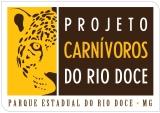 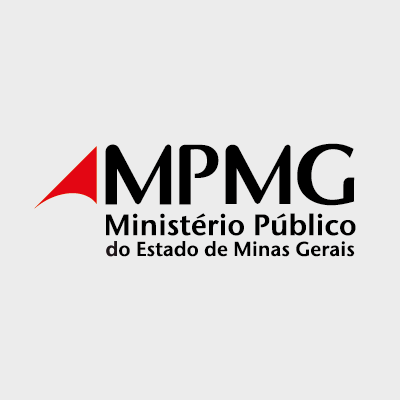 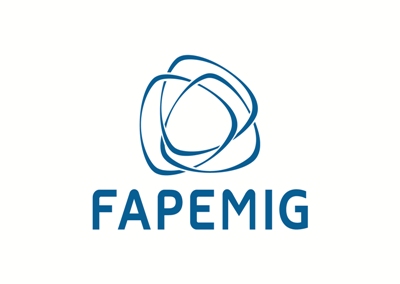 Apoio e colaborações: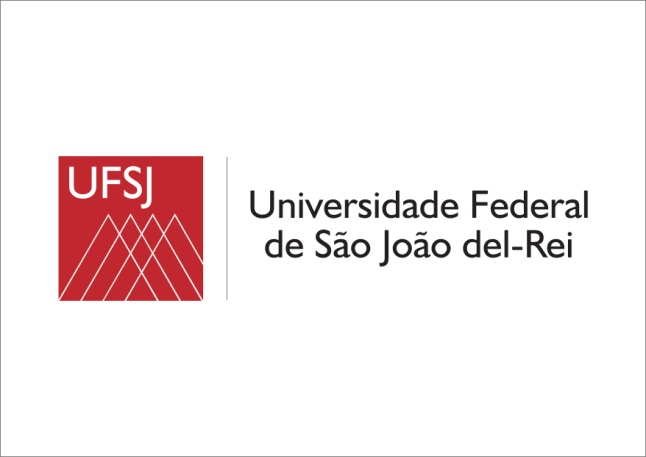 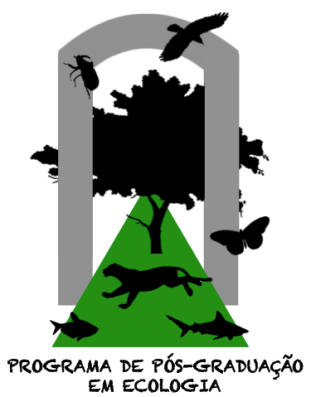 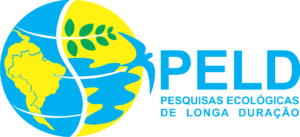 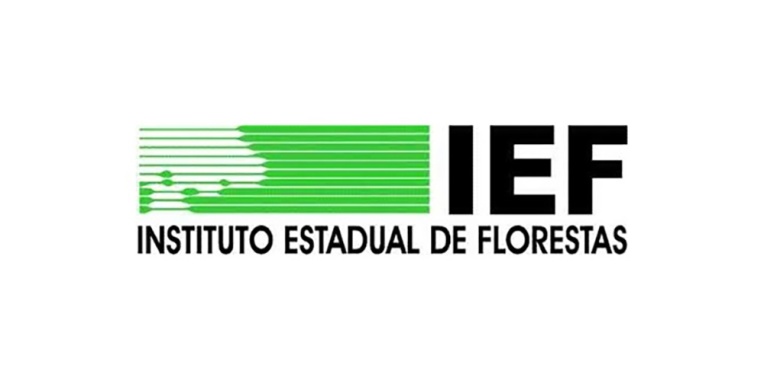 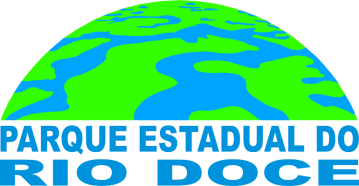 AgradecimentosSumárioResumo..............................................................................................................................8Abstract.............................................................................................................................9 Introdução........................................................................................................................10Materiais e Métodos.........................................................................................................14Resultados........................................................................................................................21Discussão.........................................................................................................................24Conclusão........................................................................................................................28Referências Bibliográficas...............................................................................................29Anexos.............................................................................................................................38ResumoPalavras-chave: AbstractKey-Words: Introdução